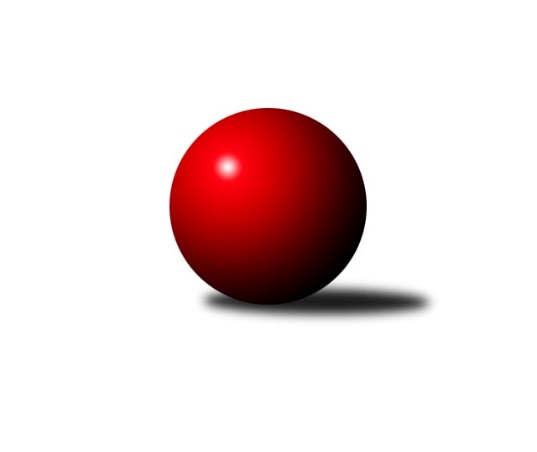 Č.20Ročník 2022/2023	22.3.2023Nejlepšího výkonu v tomto kole: 1530 dosáhlo družstvo: TJ Spartak Trhové Sviny EMeziokresní přebor ČB-ČK B 4 členné  2022/2023Výsledky 20. kolaSouhrnný přehled výsledků:TJ Spartak Trhové Sviny E	- Kuželky Borovany D	5:1	1530:1425	6.0:2.0	22.3.Kuželky Borovany E	- TJ Spartak Trhové Sviny D	5:1	1484:1420	5.0:3.0	22.3.Tabulka družstev:	1.	TJ Spartak Trhové Sviny E	16	15	0	1	76.0 : 20.0 	87.0 : 41.0 	 1499	30	2.	TJ Nová Ves B	16	10	0	6	61.0 : 35.0 	74.5 : 53.5 	 1442	20	3.	TJ Spartak Trhové Sviny D	16	9	0	7	50.0 : 45.0 	63.5 : 62.5 	 1384	18	4.	Kuželky Borovany E	16	4	0	12	28.0 : 67.0 	49.0 : 77.0 	 1304	8	5.	Kuželky Borovany D	16	2	0	14	24.0 : 72.0 	44.0 : 84.0 	 1347	4Podrobné výsledky kola:	 TJ Spartak Trhové Sviny E	1530	5:1	1425	Kuželky Borovany D	Jan Stodolovský	 	 156 	 160 		316 	 0:2 	 366 	 	182 	 184		Karel Beleš	Vlastimil Kříha	 	 181 	 194 		375 	 2:0 	 353 	 	179 	 174		Petra Aldorfová	Josef Svoboda	 	 213 	 212 		425 	 2:0 	 401 	 	192 	 209		Josef Špulka	Bohuslav Švepeš	 	 213 	 201 		414 	 2:0 	 305 	 	165 	 140		Milan Šimekrozhodčí: Josef SvobodaNejlepší výkon utkání: 425 - Josef Svoboda	 Kuželky Borovany E	1484	5:1	1420	TJ Spartak Trhové Sviny D	Josef Malík	 	 195 	 198 		393 	 2:0 	 357 	 	190 	 167		Lukáš Průka	František Stodolovský	 	 165 	 177 		342 	 2:0 	 292 	 	145 	 147		Filip Rojdl	Jaroslava Frdlíková	 	 178 	 174 		352 	 0:2 	 413 	 	218 	 195		Nela Koptová	Jiří Janoch	 	 180 	 217 		397 	 1:1 	 358 	 	186 	 172		Nela Horňákovározhodčí: Jiří JanochNejlepší výkon utkání: 413 - Nela KoptováPořadí jednotlivců:	jméno hráče	družstvo	celkem	plné	dorážka	chyby	poměr kuž.	Maximum	1.	Saša Sklenář 	TJ Nová Ves B	417.57	286.4	131.2	5.2	3/3	(444)	2.	Bohuslav Švepeš 	TJ Spartak Trhové Sviny E	403.88	285.4	118.5	8.8	3/3	(433)	3.	Josef Svoboda 	TJ Spartak Trhové Sviny E	385.25	271.6	113.7	9.2	3/3	(425)	4.	Milan Bednář 	TJ Nová Ves B	384.08	276.4	107.7	11.3	3/3	(413)	5.	Zbyněk Ilčík 	TJ Nová Ves B	382.83	269.5	113.3	9.2	3/3	(417)	6.	Bohuslav Švepeš 	TJ Spartak Trhové Sviny E	378.50	263.1	115.4	12.7	2/3	(414)	7.	Milan Churavý 	TJ Nová Ves B	376.49	269.6	106.9	10.5	3/3	(394)	8.	Jiří Švepeš 	TJ Spartak Trhové Sviny E	371.75	266.8	105.0	10.5	2/3	(394)	9.	Josef Špulka 	Kuželky Borovany D	369.67	266.3	103.4	12.3	3/3	(401)	10.	Nela Koptová 	TJ Spartak Trhové Sviny D	367.37	261.2	106.2	10.3	3/3	(413)	11.	Josef Malík 	Kuželky Borovany E	361.23	264.2	97.0	14.8	3/3	(395)	12.	Jiří Janoch 	Kuželky Borovany E	360.38	267.8	92.6	14.4	2/3	(397)	13.	Bedřich Kroupa 	TJ Spartak Trhové Sviny D	358.77	261.4	97.4	15.2	3/3	(379)	14.	Lukáš Průka 	TJ Spartak Trhové Sviny D	354.78	256.9	97.9	12.6	3/3	(365)	15.	Nela Horňáková 	TJ Spartak Trhové Sviny D	354.69	257.3	97.4	13.0	2/3	(382)	16.	Filip Rojdl 	TJ Spartak Trhové Sviny D	352.38	257.8	94.6	15.1	2/3	(405)	17.	Petra Aldorfová 	Kuželky Borovany D	351.75	257.4	94.3	11.4	3/3	(366)	18.	František Stodolovský 	Kuželky Borovany E	351.63	260.5	91.1	15.8	3/3	(383)	19.	Vlastimil Kříha 	TJ Spartak Trhové Sviny E	350.85	257.2	93.7	14.7	3/3	(403)	20.	Vít Malík 	TJ Spartak Trhové Sviny D	349.00	258.4	90.6	16.0	3/3	(376)	21.	Jan Votruba 	TJ Spartak Trhové Sviny E	348.25	252.4	95.8	16.5	2/3	(368)	22.	Jaroslava Frdlíková 	Kuželky Borovany E	348.17	262.9	85.2	17.9	2/3	(373)	23.	Jan Stodolovský 	TJ Spartak Trhové Sviny E	346.50	239.3	107.3	11.0	2/3	(394)	24.	Karel Beleš 	Kuželky Borovany D	345.64	251.9	93.7	15.3	3/3	(374)	25.	Ondřej Plzák 	Kuželky Borovany D	331.00	246.9	84.1	17.5	2/3	(355)	26.	František Polák 	TJ Spartak Trhové Sviny D	324.22	238.4	85.8	18.2	3/3	(398)	27.	Ladislav Staněk 	TJ Nová Ves B	322.22	241.7	80.5	19.4	3/3	(363)	28.	Leona Malíková 	TJ Spartak Trhové Sviny D	312.50	229.0	83.5	22.0	2/3	(340)	29.	Radomil Dvořák 	Kuželky Borovany E	306.25	235.3	71.0	23.9	2/3	(321)	30.	Milan Šimek 	Kuželky Borovany D	304.94	232.4	72.5	21.7	3/3	(358)	31.	František Vašíček 	TJ Nová Ves B	304.90	229.8	75.2	21.3	3/3	(355)	32.	Tomáš Novotný 	Kuželky Borovany D	304.17	230.4	73.8	21.2	3/3	(327)	33.	Iva Soukupová 	Kuželky Borovany E	300.00	227.4	72.6	19.9	3/3	(365)	34.	Marie Dvořáková 	Kuželky Borovany E	280.89	214.2	66.7	27.8	3/3	(303)		Vladimír Severin 	TJ Nová Ves B	338.50	250.0	88.5	14.0	1/3	(346)Sportovně technické informace:Starty náhradníků:registrační číslo	jméno a příjmení 	datum startu 	družstvo	číslo startu26908	Lukáš Průka	22.03.2023	TJ Spartak Trhové Sviny D	4x
Hráči dopsaní na soupisku:registrační číslo	jméno a příjmení 	datum startu 	družstvo	Program dalšího kola:Nejlepší šestka kola - absolutněNejlepší šestka kola - absolutněNejlepší šestka kola - absolutněNejlepší šestka kola - absolutněNejlepší šestka kola - dle průměru kuželenNejlepší šestka kola - dle průměru kuželenNejlepší šestka kola - dle průměru kuželenNejlepší šestka kola - dle průměru kuželenNejlepší šestka kola - dle průměru kuželenPočetJménoNázev týmuVýkonPočetJménoNázev týmuPrůměr (%)Výkon12xJosef SvobodaSp. T.Sviny  E4257xNela KoptováTr. Sviny D118.8341316xBohuslav ŠvepešSp. T.Sviny  E4149xJosef SvobodaSp. T.Sviny  E117.374257xNela KoptováTr. Sviny D41315xBohuslav ŠvepešSp. T.Sviny  E114.334147xJosef ŠpulkaBorovany D4014xJiří JanochBorovany E114.233973xJiří JanochBorovany E3979xJosef MalíkBorovany E113.083936xJosef MalíkBorovany E3938xJosef ŠpulkaBorovany D110.74401